ПОСТАНОВЛЕНИЕ  ПРОЕКТ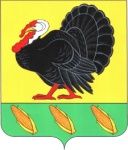 АДМИНИСТРАЦИИ ХОПЕРСКОГО СЕЛЬСКОГО ПОСЕЛЕНИЯТИХОРЕЦКОГО РАЙОНАот __________ 2016 года                                                                                    № ___станица ХоперскаяОб утверждении  программы комплексного развития транспортной инфраструктуры Хоперского сельского поселения Тихорецкого районана период с 2016 по 2026 годыВ целях создания условий для устойчивого развития Хоперского сельского поселения Тихорецкого района, в соответствии с Федеральным законом от 6 октября 2003 года № 131-ФЗ «Об общих принципах организации местного самоуправления в Российской Федерации», руководствуясь Уставом Хоперского сельского поселения Тихорецкого района, п о с т а н о в л я ю:1.Утвердить программу комплексного развития транспортной инфраструктуры Хоперского сельского поселения Тихорецкого района на период с 2016 по 2026 годы (прилагается).2.Общему отделу администрации Хоперского сельского поселения Тихорецкого района (Афанасенко) разместить настоящее постановление на официальном сайте администрации Хоперского сельского поселения Тихорецкого района в информационно-телекоммуникационной сети «Интернет».3.Контроль за выполнением настоящего постановления оставляю за собой.4. Настоящее постановление вступает в силу со дня его подписанияГлава Хоперского сельского поселения Тихорецкого района                                                                             С.Ю.ПисановПРИЛОЖЕНИЕУТВЕРЖДЕНАпостановлением администрацииХоперского сельскогопоселения Тихорецкого районаот ____2016 года № ___программа комплексного развитиятранспортной инфраструктурыХоперСКОГО СЕЛЬСКОГО ПОСЕЛЕНИЯТИХОРЕЦКОГО РАЙОНАкРАСНОДАРского краяНА ПЕРИОД С 2016 ПО 2026 годы2016 г.СОДЕРЖАНИЕПАСПОРТ ПРОГРАММЫ КОМПЛЕКСНОГО РАЗВИТИЯ ТРАНСПОРТНОЙ ИНФРАСТРУКТУРЫ НА ТЕРРИТОРИИ ХОПЕРКОГО СЕЛЬСКОГО ПОСЕЛЕНИЯ ТИХОРЕЦКОГО РАЙОНА КРАСНОДАРСКОГО КРАЯ НА ПЕРИОД ДО 2026 ГОДАРАЗДЕЛ 1. ХАРАКТЕРИСТИКА СУЩЕСТВУЮЩЕГО СОСТОЯНИЯ ТРАНСПОРТНОЙ ИНФРАСТРУКТУРЫАнализ положения Хоперского сельского поселения. Социально- экономическая характеристика. Характеристика градостроительной деятельности на территории поселения, включая деятельность в сфере транспорта, оценка транспортного спросаХоперское сельское поселение Тихорецкого района расположено в южной части Тихорецкого района Краснодарского края (далее также – Тихорецкий район, район) граничит с территориями сельских поселений Архангельское, Юго-Северное, Еремизино-Борисовское и Кавказским районом Краснодарского края. Площадь сельского поселения – 13149,8 га. В состав сельского поселения входит десять населённых пунктов: станица Хоперская, хутор Привольный, хутор Карасев, хутор Культура, хутор Челбас, хутор Федоренко, хутор Чкалов, хутор Ленинский, хутор Нехворощанский, хутор Красный. Административным центром сельского поселения является станица Хоперская. На территории поселения расположены коммуникационные коридоры, занятые под линии электропередачи (ЛЭП) 35 кВ, 110 кВ местного значения и 500 кВ регионального значения, магистральный нефтепровод федерального значения, магистральные газопроводы высокого давления МГВД «Александровская - Ленинградская» и МГВД - отвод на АГРС «Еремизино - Борисовская»  федерального значения, магистральный газопровод среднего давления  местного значения.На территории поселения имеются водные объекты: р. Челбас, р. Борисовка, балка Смирнова и др. малые реки. Значительная часть территории поселения занята сельскохозяйственными угодьями.Основной деятельностью в Хоперском сельском поселении Тихорецкого района является сельскохозяйственное производство и животноводство. На территории сельского поселения действуют учреждения отдыха и туризма ТОО Детский спортивно-оздоровительный комплекс "Степные зори" - восточнее хутора Карасева.1.2 Характеристика функционирования и показатели работы транспортной инфраструктуры по видам транспорта. Внешний транспортВнешние транспортные связи осуществляются с помощью автомобильного транспорта по автомобильной дороге общего пользования федерального значения М-29 «Кавказ» из Краснодара (от Павловской) через Грозный — Махачкалу до границы с Азербайджанской Республикой (на Баку) Подъезды к городам Майкоп, Ставрополь, Черкесск, Владикавказ, Грозный, Махачкала, Магас (М-29 «Кавказ») и автомобильным дорогам общего пользования муниципального значения «Подъезд к станице Хоперской», «Подъезд к х. Казаче–Борисовскому», «Подъезд к ст-це Еремизино – Борисовской» с капитальным типом покрытия. Остальные автомобильные дороги поселения общего пользования местного значения. Общественный транспортТранспорт - важнейшая составная часть инфраструктуры поселения, удовлетворяющая потребности всех отраслей экономики и населения в перевозках грузов и пассажиров, перемещающая различные виды продукции между производителями и потребителями, осуществляющий общедоступное транспортное обслуживание населения. Устойчивое и эффективное функционирование транспорта является необходимым условием для полного удовлетворения потребностей населения в перевозках и успешной работы всех предприятий поселения.На территории поселения действует один пассажирский автобус. Автобус Тихорецк-Хоперская. (через ст. Архангельскую) Количество рейсов – 2. Время отправления:  6.00; 15.30. В населенных пунктах поселения регулярный внутрисельский автобусный транспорт в настоящее время отсутствует. Большинство же трудовых передвижений в поселении приходилось на личный автотранспорт и пешеходные сообщения.1.3. Характеристика сети дорог Хоперского сельского поселения, параметры дорожного движения и оценка качества содержания дорогУлично-дорожная сеть представляет собой сложившуюся сеть улиц, дорог и проездов, обеспечивающих внешние и внутренние связи на территории поселения. По главным улицам осуществляется связь жилых кварталов с общественным центром. В составе улично-дорожной сети выделены улицы и дороги следующих категорий:- автомобильная дорога в ст. Хоперская, главные улицы, обеспечивающие связь жилых территорий с общественным центром, местами приложения труда; - улицы в жилой застройке (жилые улицы). По этим улицам осуществляется транспортная и пешеходная связь внутри жилых территорий и с главными улицами. Таблица 1 – Характеристика улично-дорожной сети Хоперского сельского поселения1.4. Анализ состава парка транспортных средств и уровня автомобилизации в поселении, обеспеченность парковкамиГенеральным планом предусмотрены следующие изменения во внешней транспортной сети:строительство автомобильных дорог общего пользования местного значения IV категории, протяженностью 4,7 км и V категории, протяженностью 1,0 км (на 1 очередь), носящих подъездной характер к объектам инженерной инфраструктуры, к зонам специального назначения, к территориям производственных и коммунально-складских зон.1.4.1.Улично-дорожная сеть и поселковый транспортПри проектировании улично-дорожной сети максимально учтена сложившаяся система улиц и направление перспективного развития населенных пунктов, предусмотрены мероприятия по исключению имеющихся недостатков. Введена четкая дифференциация улиц по категориям в соответствии с таблицей 66 НГП Краснодарского края. Вдоль улиц и проездов предлагается устройство тротуаров. Ширина тротуаров вдоль главных улиц 1,5-2,25 м, основных улиц в жилой застройке 1-1,5 м, вдоль второстепенных улиц и проездов 1 м. В качестве покрытия дорожной одежды и тротуаров предлагается асфальтобетон.Основные показатели проектируемой улично-дорожной сети представлены ниже ().Таблица 1. Основные показатели проектируемой улично-дорожной сетиПримечание: в таблице по каждой категории указана общая протяженность улиц и дорог. В скобках выделена часть улиц и дорог, предлагаемых к строительству и реконструкции на первую очередь. Оставшуюся часть улиц и дорог предлагается построить и реконструировать в течение расчетного срока.1.4.2. Объекты транспортной инфраструктурыТерритория муниципального образованияРазмещение объектов транспортной инфраструктуры на территории Хоперского сельского поселения Тихорецкого района не предусмотрено.станица ХоперскаяГенеральным планом предлагается разместить:станцию технического обслуживания мощностью 6 постов (на 1 очередь - 6 постов) на юго-западе станицы в коммунально-складской зоне – 1 объект; АЗС на 2 топливо-раздаточные колонки на юго-западе станицы в коммунально-складской зоне – 1 объект;пешеходный мост через балку Смирнова – 1 объект.Хранение личного автотранспорта жителей индивидуальной и малоэтажной жилой застройки предусмотрено  на территории приусадебных участков.хутор Карасев, хутор Красный, хутор Культура, хутор Ленинский, хутор Нехворощанский, хутор Привольный, хутор Федоренко, хутор Челбас, хутор ЧкаловОбслуживание личного автотранспорта предусматривается на территории комплекса по обслуживанию автотранспорта, на юго-западе станицы Хоперская. На территории населенных пунктов хранение личного автотранспорта жителей предусматривается на территории приусадебных участков.1.5. Характеристика работы транспортных средств общего пользования, включая анализ пассажиропотокаЗагрузка парка транспортных средств показала, что выполняется норматив по организации числа перевезенных пассажиров.  В соответствии с генеральным планом не предусмотрено увеличение продолжительности маршрутной сети общественного транспорта.Характеристика условий пешеходного и велосипедного передвиженияВ соответствии со Сводом правил СП 42.13330.2011 «Градостроительство. Планировка и застройка городских и сельских поселений» затраты времени от мест проживания до мест работы для 90% трудящихся при численности населения 100 тыс. жителей и менее не должны превышать 30 мин.1.7. Характеристика движения грузовых транспортных средств, оценка работ транспортных средств коммунальных и дорожных служб, состояния инфраструктуры для данных транспортных средствНеобходимо отметить, что грузовые транспортные средства занимают незначительную долю в общих автомобильных перевозках Хоперского сельского поселения. Генеральным планом не предусмотрены места для организации стоянок грузового автотранспорта. Обслуживанием автомобильных дорог, улично-дорожной сети на территории Хоперского сельского поселения занимается администрация муниципального образования.Анализ уровня безопасности дорожного движенияВ период с 2013 по 2015 гг. на территории Хоперского сельского поселения дорожно-транспортные происшествия не зарегистрированы.1.9. Оценка уровня негативного воздействия транспортной инфраструктуры на окружающую среду, безопасность и здоровье населенияАтмосферный воздухКачество атмосферного воздуха является одним из основных показателей окружающей среды, влияющим на здоровье людей. Его показатели меняются в зависимости от сезона и от приземных инверсий. В переходные сезоны (весной и осенью) устанавливается устойчивый перенос воздуха. Поэтому весной и осенью (апрель - май, октябрь - ноябрь) повторяемость умеренных и сильных ветров значительно увеличивается, застойных процессов не происходит и, как следствие, не накапливаются загрязняющие вещества в воздухе. Зимой (особенно в декабре - январе) преобладает антициклональный тип погоды со слабыми ветрами, инверсиями и, как следствие, туманами. Такие процессы препятствуют перемешиванию воздуха и способствуют накоплению загрязняющих веществ в приземном слое атмосферы. Летом, несмотря на малоподвижность атмосферной циркуляции не приводят к устойчивым периодам загрязнения приземного воздуха. Днем термическая конвекция создает турбулентность воздуха, что приводит к рассеиванию загрязняющих веществ в приземном слое. Дожди также способствуют очищению воздуха.Состояние воздушного бассейна зависит от количества выбросов загрязняющих веществ и их химического состава, а также от климатических условий, определяющих перенос, рассеивание и преобразование выбрасываемых веществ. Территория Хоперского сельского поселения по совокупности климатических параметров (мощности и интенсивности приземных инверсий, повторяемости застоев воздуха) не характеризуется повышенным потенциалом загрязнения атмосферы. Средняя за год концентрация формальдегида не превышала предельно допустимую норму.1.10. Характеристика существующих условий и перспектив развития и размещения транспортной инфраструктуры Фастовецкого сельского поселенияВ генеральном плане Хоперского сельского поселения определены основные планируемые зоны развития, пункты остановочных площадок, остановок, возможные места парковок населения, возможные направления развития улично-дорожной сети, перечень к реконструкции, сохранению и проектированию улиц. Особое внимание необходимо уделить развитию уличной сети. 1.11. Оценка нормативно-правовой базы, необходимой для функционирования и развития транспортной инфраструктуры Хоперского сельского поселенияПри анализе оценки нормативно-правовой базы необходимо исходить из того, что приняты и реализуются ряд основополагающих документов для развития транспортной отрасли: 1) Транспортная стратегия Российской Федерации на период до 2030 года. В редакции распоряжения Правительства РФ от 22.11.2008 № 1734-р (ред. от 11.06.2014) «О Транспортной стратегии Российской Федерации».2) В соответствии с Постановлением коллегии Министерства Транспорта Российской Федерации от 11 декабря 2015 года № 4 в 2016 году требуется разработать стратегию развития «Транспортная стратегия Краснодарского края до 2030», которая будет являться составной частью и практической реализацией стратегии Транспортная стратегия Российской Федерации на период до 2030 года.3) Генеральный план Хоперского сельского поселения.РАЗДЕЛ 2. ПРОГНОЗ ТРАНСПОРТНОГО СПРОСА, ИЗМЕНЕНИЯ ОБЪЕМОВ И ХАРАКТЕРА ПЕРЕДВИЖЕНИЯ НАСЕЛЕНИЯ И ПЕРЕВОЗОК ГРУЗОВ НА ТЕРРИТОРИИ ХОПЕРСКОГО СЕЛЬСКОГО ПОСЕЛЕНИЯПрогноз социально-экономического и градостроительного развития поселенияПрогнозные темпы экономического развития Хоперского сельского поселения указаны в стратегии социально-экономического развития Тихорецкого района. Также в соответствии с нормативами градостроительного проектирования рассчитаны в соответствии с СП 42.13330.2011 «Градостроительство. Планировка и застройка городских и сельских поселений» актуализированная редакция СНиП 2.07.01-89. В программе рассчитаны планируемые места организации остановок транспортных средств на расстоянии пешеходных подходов не более 250 метров, в коммунальных и складских зонах не более 400 м, в зонах массового отдыха и спорта не более 800 м от главного входа. На расчетный срок развитие улично-дорожной сети не предусмотрено. Необходима реконструкция существующих улиц.Прогноз транспортного спроса Хоперского сельского поселения, объемов и характера передвижения населения и перевозок грузов по видам транспортаПри прогнозировании и построении транспортной модели учитывались прогноз численности населения, деловая активность региона, была построена многофакторная модель, по итогам которой сформированы прогнозы по развитию ключевых отраслей транспортного спроса населения на услуги транспортного комплекса. Кроме того, учитывалось, что инфраструктура транспортного комплекса в свою очередь должна расти опережающими темпами вслед за транспортным спросом. Прогноз сценарных условий развития транспортного комплекса Хоперского сельского поселения разработан на основании сценарных условий, основных параметров прогноза социально–экономического развития Российской Федерации. При разработке сценариев развития транспортного комплекса помимо основных показателей социально-экономического развития учитывались макроэкономические тенденции, таким образом, были разработаны 3 сценария на вариантной основе в составе двух основных вариантов – вариант 1 (базовый) и вариант 2 (умеренно-оптимистичный).Варианты 1, 2 прогноза разработаны на основе единой гипотезы внешних условий. Различие вариантов обусловлено отличием моделей поведения частного бизнеса, перспективами повышения его конкурентоспособности и эффективностью реализации государственной политики развития. Вариант 1 (базовый). Предполагается сохранение инерционных трендов, сложившихся в последний период, консервативную инвестиционную политику частных компаний, ограниченные расходы на развитие компаний инфраструктурного сектора, при стагнации государственного спроса. Также данным вариантом учитывается агрессивная внешняя среда сложившая, благодаря введенным санкциям и санкционной политике Европейского союза.Вариант 2 (умеренно-оптимистичный). Сценарий характеризует развитие экономики в условиях повышения доверия частного бизнеса, применения дополнительных мер стимулирующего характера, связанных с расходами бюджета по финансированию новых инфраструктурных проектов, поддержанию кредитования наиболее уязвимых секторов экономики, увеличению финансирования развития человеческого капитала. Сценарий характеризуется ростом экономической активности транспортных и пассажирских перевозок, увеличение деловой активности. Прогноз развития транспортной инфраструктуры по видам транспортаПри построении прогноза по видам транспорта использовались данные генерального плана Хоперского сельского поселения. Таблица 2 – Прогнозные значения развития транспортной инфраструктуры до 2026 годаПрогноз развития дорожной сетиВ Хоперском сельском поселении интенсивность движения незначительная. В связи с этим обеспечивается выполнение требований к пропускной способности, комфорту и безопасности участников дорожного движения. Строительство новой автодороги не рационально.Прогноз уровня автомобилизации, параметров дорожного движенияТаблица 3 – Прогнозные значения уровня автомобилизации до 2026 г, ед.2.6. Прогноз показателей безопасного дорожного движенияТаблица 4 – Прогнозные значения показателей безопасности дорожного движения до 2026 годаРАЗДЕЛ 3. УКРУПНЕННАЯ ОЦЕНКА ПРИНЦИПИАЛЬНЫХ ВАРИАНТОВ РАЗВИТИЯ ТРАНСПОРТНОЙ ИНФРАСТРУКТУРЫ И ВЫБОР ПРЕДЛАГАЕМОГО К РЕАЛИЗАЦИИ ВАРИАНТАПо итогам анализа и моделирования приведенного в разделе 2 следует, что наиболее оптимальным вариантом, гарантирующим наиболее полное использование возможностей транспортной инфраструктуры и гарантирующим максимальное удовлетворение потребностей населения, является Вариант 2. Без развития транспортной инфраструктуры в районах точечной застройки, будет нарастать дисбаланс транспортного спроса и транспортного предложения. Детальный анализ показывает, что также будет осуществлено недостаточное развитие улично-дорожной сети, будут пропущены межремонтные сроки текущего и капитального ремонта дорожного покрытия.РАЗДЕЛ 4. ПЕРЕЧЕНЬ МЕРОПРИЯТИЙ (ИНВЕСТИЦИОННЫХ ПРОЕКТОВ) ПО ПРОЕКТИРОВАНИЮ, СТРОИТЕЛЬСТВУ, РЕКОНСТРУКЦИИ ОБЪЕКТОВ ТРАНСПОРТНОЙ ИНФРАСТРУКТУРЫ ПРЕДЛАГАЕМОГО К РЕАЛИЗАЦИИ ВАРИАНТА РАЗВИТИЯ ТРАНСПОРТНОЙ ИНФРАСТРУКТУРЫРазвитие транспорта на территории сельского поселения должно осуществляться на основе комплексного подхода, ориентированного на совместные усилия различных уровней власти: федеральных, региональных, муниципальных. Транспортная система сельского поселения является элементом транспортной системы региона, поэтому решение всех задач, связанных с оптимизацией транспортной инфраструктуры на территории, не может быть решено только в рамках полномочий органов местного самоуправления муниципального образования. Данные в Программе предложения по развитию транспортной инфраструктуры предполагается реализовывать с участием бюджетов всех уровней. Задачами органов местного самоуправления станут организационные мероприятия по обеспечению взаимодействия органов государственной власти и местного самоуправления, подготовка инициативных предложений для органов местного самоуправления Тихорецкого района и органов государственной власти Краснодарского края по развитию транспортной инфраструктуры.Основные направления развития транспортной инфраструктуры на федеральном уровне определены транспортной стратегией Российской Федерации, утверждённой распоряжением Правительства РФ от 22 ноября 2008 г. № 1734-р.Стратегическая цель развития транспортной системы в соответствии с Транспортной стратегией - удовлетворение потребностей инновационного социально ориентированного развития экономики и общества в конкурентоспособных качественных транспортных услугах.Для создания эффективной конкурентоспособной транспортной системы необходимы 3 основные составляющие:- конкурентоспособные высококачественные транспортные услуги;- высокопроизводительные безопасные транспортная инфраструктура и транспортные средства, которые необходимы в той мере, в которой они обеспечат конкурентоспособные высококачественные транспортные услуги;- создание условий для превышения уровня предложения транспортных услуг над спросом (в противном случае конкурентной среды не будет).РАЗДЕЛ 5. ОЦЕНКА ОБЪЕМОВ И ИСТОЧНИКОВ ФИНАНСИРОВАНИЯ МЕРОПРИЯТИЙ ПО ПРОЕКТИРОВАНИЮ, СТРОИТЕЛЬСТВУ, РЕКОНСТРУКЦИИ ОБЪЕКТОВ ТРАНСПОРТНОЙ ИНФРАСТРУКТУРЫ ПРЕДЛАГАЕМОГО К РЕАЛИЗАЦИИ ВАРИАНТА РАЗВИТИЯ ТРАНСПОРТНОЙ ИНФРАСТРУКТУРЫТаблица 6РАЗДЕЛ 6. ОЦЕНКА ЭФФЕКТИВНОСТИ МУНИЦИПАЛЬНОЙ ПРОГРАММЫЦель программы - обеспечение нормативного соответствия и надежности функционирования транспортных систем, способствующих комфортным и безопасным условиям для проживания людей.Таблица 7РАЗДЕЛ 7. ПРЕДЛОЖЕНИЯ ПО ИНСТИТУЦИОНАЛЬНЫМ ПРЕОБРАЗОВАНИЯМ, СОВЕРШЕНСТВОВАНИЮ ПРАВОВОГО И ИНФОРМАЦИОННОГО ОБЕСПЕЧЕНИЯ ДЕЯТЕЛЬНОСТИ В СФЕРЕ ПРОЕКТИРОВАНИЯ, СТРОИТЕЛЬСТВА, РЕКОНСТРУКЦИИ ОБЪЕКТОВ ТРАНСПОРТНОЙ ИНФРАСТРУКТУРЫ НА ТЕРРИТОРИИ ПОСЕЛЕНИЯВ современных условиях для эффективного управления развитием территории муниципального образования недостаточно утвердить документ территориального планирования, отвечающий актуальным требованиям законодательства и имеющий обоснование основных решений с точки зрения удовлетворения потребностей населения в услугах объектов различных видов инфраструктуры. Ограниченность ресурсов местных бюджетов для создания объектов местного значения обуславливает необходимость тщательного планирования реализации документов территориального планирования. Ведь только в случае успешной реализации обоснованных решений градостроительная политика может быть признана эффективной. В ноябре 2014 года в план мероприятий («дорожную карту») «Совершенствование правового регулирования градостроительной деятельности и улучшение предпринимательского климата в сфере строительства» (утвержденный распоряжением Правительства РФ от 29 июля 2013 г. № 1336-р) было включено мероприятие по установлению обязанности органов местного самоуправления утверждать программы развития транспортной и социальной инфраструктуры (далее также – Программы) в 6-месячный срок с даты утверждения генеральных планов городских поселений и городских округов. Затем, в конце декабря 2014 года в Градостроительный кодекс РФ были внесены изменения, касающиеся программ комплексного развития социальной инфраструктуры. Сегодня, в соответствии со статьей 8 Градостроительного кодекса РФ, к полномочиям органов местного самоуправления городских округов и поселений в области градостроительной деятельности относятся разработка и утверждение программ комплексного развития транспортной инфраструктуры городских округов и поселений (соответственно). В соответствии со статьей 26 Градостроительного кодекса РФ, реализация генерального плана городского округа или поселения осуществляется путем выполнения мероприятий, которые предусмотрены, в том числе программами комплексного развития транспортной инфраструктуры муниципальных образований. Следует отметить, что разработка и утверждение программ комплексного развития социальной инфраструктуры сельских поселений, по общему правилу, относится к полномочиям органов местного самоуправления муниципального района в области градостроительной деятельности (в соответствии с частью 4 статьи 14 Федерального закона от 6 октября 2003 г. № 131-ФЗ «Об общих принципах организации местного самоуправления в Российской Федерации», пунктом 4 Требований к программам комплексного развития социальной инфраструктуры поселений, городских округов, утвержденных постановлением Правительства Российской Федерации от 1 октября 2015 г. № 1050). В то же время, разработка и утверждение таких программ в отношении городских округов и городских поселений, по общему правилами, должна обеспечиваться органами местного самоуправления соответствующих муниципальных образований. Программа комплексного развития транспортной инфраструктуры городского округа, поселения – документ, устанавливающий перечень мероприятий (инвестиционных проектов) по проектированию, строительству, реконструкции объектов транспортной инфраструктуры поселения, городского округа, которые предусмотрены государственными и муниципальными программами, стратегией социально- экономического развития муниципального образования и планом мероприятий по реализации стратегии социально-экономического развития муниципального образования планом и программой комплексного социально-экономического развития поселения, городского округа, инвестиционными программами субъектов естественных монополий, договорами о развитии застроенных территорий, договорами о комплексном освоении территорий, иными инвестиционными программами и договорами, предусматривающими обязательства застройщиков по завершению в установленные сроки мероприятий по проектированию, строительству, реконструкции объектов транспортной инфраструктуры. Положения Градостроительного кодекса РФ и существование отдельных Требований указывает на то, что программа комплексного развития транспортной инфраструктуры по своему статусу не идентична муниципальной программе, предусматривающей мероприятия по созданию объектов местного значения в сфере транспортной инфраструктуры. Программа комплексного развития транспортной инфраструктуры – это важный документ планирования, обеспечивающий систематизацию всех мероприятий по проектированию, строительству, реконструкции объектов транспортной инфраструктуры различных видов. Программы имеют высокое значение для планирования реализации документов территориального планирования. Следует отметить, что сроки разработки и утверждения Программ связаны со сроками утверждения генерального плана. Программы комплексного развития транспортной инфраструктуры городских округов и поселений подлежат утверждению в шестимесячный срок с даты утверждения генеральных планов соответствующих муниципальных образований. В связи с этим, представляется целесообразным организовывать разработку проекта Программы в составе единого комплексного проекта управления развитием территории городского округа или поселения, в который также входит и разработка генерального плана.Основными направлениями совершенствования нормативно-правовой базы, необходимой для функционирования и развития транспортной инфраструктуры поселения являются: - применение экономических мер, стимулирующих инвестиции в объекты транспортной инфраструктуры; - координация мероприятий и проектов строительства и реконструкции объектов транспортной инфраструктуры между органами государственной власти (по уровню вертикальной интеграции) и бизнеса; - запуск системы статистического наблюдения и мониторинга необходимой обеспеченности учреждениями транспортной инфраструктуры поселений в соответствии с утвержденными и обновляющимися нормативами; - разработка стандартов и регламентов эксплуатации и (или) использования объектов транспортной инфраструктуры на всех этапах жизненного цикла объектов.Для создания эффективной конкурентоспособной транспортной системы необходимы 3 основные составляющие:- конкурентоспособные высококачественные транспортные услуги;- высокопроизводительные безопасные транспортная инфраструктура и транспортные средства, которые необходимы в той мере, в которой они обеспечат конкурентоспособные высококачественные транспортные услуги; - создание условий для превышения уровня предложения транспортных услуг над спросом. Основными приоритетами развития транспортного комплекса муниципального образования должны стать: на первом этапе (2016-2026гг.): - ремонт и реконструкция дорожного покрытия существующей улично-дорожной сети; - реконструкция и модернизация объектов транспортной инфраструктуры; - создание новых объектов транспортной инфраструктуры, отвечающая прогнозируемым потребностям предприятий и населения. Развитие транспорта на территории муниципального образования должно осуществляться на основе комплексного подхода, ориентированного на совместные усилия различных уровней власти: федеральных, региональных, муниципальных. Транспортная система Хоперского сельского поселения является элементом транспортной системы региона, поэтому решение всех задач, связанных с оптимизацией транспортной инфраструктуры на территории, не может быть решено только в рамках полномочий органов местного самоуправления муниципального образования. Данные в Программе предложения по развитию транспортной инфраструктуры предполагается реализовывать с участием бюджетов федерального уровня и бюджета муниципального образования. Задачами органов местного самоуправления станут организационные мероприятия по обеспечению взаимодействия органов государственной власти и местного самоуправления, подготовка инициативных предложений по развитию транспортной инфраструктуры. Таким образом, ожидаемыми результатами реализации запланированных мероприятий будут являться ввод в эксплуатацию предусмотренных Программой объектов транспортной инфраструктуры в целях обеспечения нормативного соответствия и надежности функционирования транспортных систем, способствующих комфортным и безопасным условиям для проживания людей в Хоперском сельском поселении.ПАСПОРТ ПРОГРАММЫ4РАЗДЕЛ 1. Характеристика существующего состояния транспортной инфраструктуры61.1 Анализ положения Хоперского сельского поселения. Социально- экономическая характеристика. Характеристика градостроительной деятельности на территории поселения, включая деятельность в сфере транспорта, оценка транспортного спроса61.2 Характеристика функционирования и показатели работы транспортной инфраструктуры по видам транспорта61.3 Характеристика сети дорог, параметры дорожного движения и оценка качества содержания дорог71.4Анализ состава парка транспортных средств и уровня автомобилизации в поселении91.5 Характеристика работы транспортных средств общего пользования, включая анализ пассажиропотока.121.6 Характеристика условий пешеходного и велосипедного передвижения121.7 Характеристика движения грузовых транспортных средств, оценка работ транспортных средств коммунальных и дорожных служб, состояния инфраструктуры для данных транспортных средств121.8 Анализ уровня безопасности дорожного движения121.9 Оценка уровня негативного воздействия транспортной инфраструктуры на окружающую среду, безопасность и здоровье населения131.10 Характеристика существующих условий и перспектив развития и размещения транспортной инфраструктуры Хоперского сельского поселения131.11 Оценка нормативно-правовой базы, необходимой для функционирования и развития транспортной инфраструктуры Хоперского сельского поселения14РАЗДЕЛ 2. Прогноз транспортного спроса, изменения объемов и характера передвижения населения и перевозок грузов на территории Хоперского сельского поселения 152.1 Прогноз социально-экономического и градостроительного развития поселения152.2 Прогноз транспортного спроса Хоперского сельского поселения, объемов и характера передвижения населения и перевозок грузов по видам транспорта152.3 Прогноз развития транспортной инфраструктуры по видам транспорта.172.4 Прогноз развития дорожной сети.172.5 Прогноз уровня автомобилизации, параметров дорожного движения.172.6 Прогноз показателей безопасного дорожного движения.18РАЗДЕЛ 3. Укрупненная оценка принципиальных вариантов развития транспортной инфраструктуры и выбор предлагаемых к реализации вариантов19РАЗДЕЛ 4. Перечень мероприятий (инвестиционных проектов) по проектированию, строительству, реконструкции объектов транспортной инфраструктуры предлагаемого к реализации варианта развития транспортной инфраструктуры20РАЗДЕЛ 5. Оценка объемов и источников финансирования мероприятий (инвестиционных проектов) по проектированию, строительству, реконструкции объектов транспортной инфраструктуры предлагаемого к реализации варианта развития транспортной инфраструктуры21РАЗДЕЛ 6. Оценка эффективности муниципальной программы22РАЗДЕЛ 7. Предложения по институциональным преобразованиям, совершенствованию правового и информационного обеспечения деятельности в сфере проектирования, строительства, реконструкции объектов транспортной инфраструктуры на территории поселения24НаименованиемуниципальнойПрограммыПрограмма комплексного развития транспортной инфраструктуры Хоперского сельского поселения на 2016-2026 годы (далее - Программа)Основание для разработки ПрограммыПостановление Правительства Российской Федерации от 14.06.2013 № 502 «Об утверждении требований к программам комплексного развития систем коммунальной инфраструктуры поселений, городских округов»;Приказ Министерства регионального развития Российской Федерации от 6 мая 2011 года № 204 «О разработке программы комплексного развития систем коммунальной инфраструктуры муниципальных образований».Наименование заказчика Программы, его местонахождениеАдминистрация Хоперского сельского поселения Краснодарского кря (далее - Администрация)Краснодарский край, Тихорецкий район, ст. ХоперскаяНаименование разработчика ПрограммыАдминистрация Хоперского сельского поселения Тихорецкого районаЦели ПрограммыСоздание условий для устойчивого функционирования транспортной системы Хоперского сельского поселения, повышение уровня безопасности дорожного движения.Задачи ПрограммыОбеспечение функционирования и развития сети автомобильных дорог общего пользования Хоперского сельского поселения.Улучшение транспортного обслуживания населения.Целевые показатели (индикаторы) развития транспортной инфраструктурыУменьшение доли протяженности автомобильных дорог общего пользования местного значения, не отвечающих нормативным требованиям.Уменьшение количества лиц, погибших в результате дорожно-транспортных происшествий.Уменьшение тяжести последствий в результате дорожно-транспортных происшествий.Срок и этапы реализации Программы2016 - 2026 годы(этапы реализации Программы не выделяются)Объем и источники финансирования ПрограммыОбъем финансирования –3630,0 тысяч рублей, из них: за счет средств бюджета Хоперского сельского поселения – 330,0 тысяч рублей; за счет краевого бюджета– 3300,0 тысяч рублей. Объем финансирования программы будет уточняться исходя из объемов финансирования муниципальных программОжидаемые результаты программыРазвитая транспортная система, обеспечивающая стабильное развитие Хоперского сельского поселения.Современная система обеспечения безопасности дорожного движения на автомобильных дорогах общего пользования и улично-дорожной сети населенных пунктов Хоперского сельского поселения.№п/пНаименование населенного пункта (станица, хутор, село, поселок)Наименование дороги(например:ул. Ленинапер. Молодежный)Протяженность, км.(если нет точной цифры, можно указать приблизительно)Тип покрытия:Асфальт, щебень, грунтНаличие на дороге территории: детский сад, школа, СДК(указать что именно)ст. Хоперскаяул. Ленинская3,671асфальтст. Хоперскаяул. Буденного0,182асфальтст. Хоперскаяул. Калинина0,447асфальтст. Хоперскаяул. Алексеенко0,1грунтст. Хоперскаяул. Зеленая0,2щебеньст. Хоперскаяул. Зеленая0,342асфальтст. Хоперскаяул. Школьная0,522асфальтСДК,детский сад, школа8.ст. Хоперскаяул. Молодежная0,35щебень9.ст. Хоперскаяул. Тихорецкая0,35щебень10.ст. Хоперскаяул. Солнечная0,503асфальт11.ст. Хоперскаяул. Багова0,85щебень12.ст. Хоперскаяул. Набережная0,65щебень13.ст. Хоперскаяул. Комсомольская1,1щебень14.ст. Хоперскаяул. Комсомольская1,918асфальт15.ст. Хоперскаяул. Советская0,5асфальтхутор Ленинскийул. Советская0,3гравийнаяул. Ленина1,7гравийнаях. Нехворощанскийул. Школьная1,0грунтоваях.Чкаловул.Южная0,6грунтоваяул. Северная0,15гравийнаяул. Заречная0,7гравийнаях. Федоренкоул. Мира1,245асфальтх. Челбасул. Веселая0,2гравийнаяул. Энгельса1,2гравийнаях. Культураул. Калинина1,1грунтоваях. Карасевул. Южная0,15гравийнаяул. Кирова0,28гравийнаяул. Садовая0,25асфальтх. Красныйул. Красная1,45асфальтул. Красная0,8гравийнаяул. Партизанская1,3гравийнаяпроезд от ул. Красной до ул. Партизанской0,63асфальтх. Привольныйул. Первомайская0,97асфальтул. Первомайская0,6гравийнаяНаселенный пунктПоказатели улично-дорожной сетиЕд. изм.Кол-вост-ца ХоперскаяОбщая протяженность / общая площадь покрытия,км / м220,9(3,3) / 128800ст-ца Хоперскаяв том числе по категориям:- главные улицы; - улицы в жилой застройке основные; - улицы в жилой застройке второстепенные (1 очередь);- проезды.км / м2км / м2км / м2км / м21,2/82001,3/770014,5(3,3)/ 93003,9 / 23600хутор КарасевОбщая протяженность / общая площадь покрытия,км / м20,7(0,5)/3800хутор Карасевв том числе по категориям:- улицы в жилой застройке второстепенные(1 очередь).км / м20, 7(0,5)/ 3800хутор КрасныйОбщая протяженность / общая площадь покрытия,км / м25,3(2,0) / 31800хутор Красныйв том числе по категориям:- улицы в жилой застройке второстепенные(1 очередь).км / м25,3(2,0)/31800хутор КультураОбщая протяженность / общая площадь покрытия,км / м21,2/ 6900хутор Культурав том числе по категориям:- улицы в жилой застройке второстепенные.км / м2 1,2 /6900хутор ЛенинскийОбщая протяженность / общая площадь покрытия,км / м22,6(0,4)/19600хутор Ленинскийв том числе по категориям: - улицы в жилой застройке второстепенные(1 очередь);- проезды.км / м2км / м21,7(0,4)/144000,9/5200хутор НехворощанскийОбщая протяженность / общая площадь покрытия,км / м22,2 / 13300в том числе по категориям:- улицы в жилой застройке второстепенные; - проезды.км / м2км / м21,3/79000,9/5400хутор ПривольныйОбщая протяженность / общая площадь покрытия,км / м25,8(1,2)/ 43900хутор Привольныйв том числе по категориям:- улицы в жилой застройке второстепенные(1 очередь); - проезды.км / м2 км / м23,0(1,2)/178002,5/14700хутор Привольныйулично-дорожная сеть за расчетный сроккм / м20,3/1900хутор ФедоренкоОбщая протяженность / общая площадь покрытия,км / м20,8/4600хутор Федоренков том числе по категориям: - улицы в жилой застройке второстепенные.км / м20,8/4600хутор ЧелбасОбщая протяженность / общая площадь покрытия,км / м21,7(0,4) / 10200хутор Челбасв том числе по категориям:- улицы в жилой застройке второстепенные(1 очередь).км / м21,7(0,4)/10200хутор ЧкаловОбщая протяженность / общая площадь покрытия,км / м21,3(0,8)/ 9900хутор Чкаловв том числе по категориям:- улицы в жилой застройке второстепенные(1 очередь).км / м2 1,3(0,8)/9900Наименование показателя201720182019202020212026АВТОМОБИЛЬНЫЙ ТРАНСПОРТАВТОМОБИЛЬНЫЙ ТРАНСПОРТАВТОМОБИЛЬНЫЙ ТРАНСПОРТАВТОМОБИЛЬНЫЙ ТРАНСПОРТАВТОМОБИЛЬНЫЙ ТРАНСПОРТАВТОМОБИЛЬНЫЙ ТРАНСПОРТАВТОМОБИЛЬНЫЙ ТРАНСПОРТЧисло автомобилей787795800815820825Число остановочных площадок111111Число пешеходных дорожек, тротуаров, соответствующих нормативным требованиям для организации пешеходного движения345555Велосипедное движение, число пунктов хранения мест000000Парковочное пространство, мест000000Число автостанций (60 пассажиров)000000АВИАЦИОННЫЙ ТРАНСПОРТАВИАЦИОННЫЙ ТРАНСПОРТАВИАЦИОННЫЙ ТРАНСПОРТАВИАЦИОННЫЙ ТРАНСПОРТАВИАЦИОННЫЙ ТРАНСПОРТАВИАЦИОННЫЙ ТРАНСПОРТАВИАЦИОННЫЙ ТРАНСПОРТЧисло вертолетных площадок000000Число аэропортов000000ВОДНЫЙ ТРАНСПОРТВОДНЫЙ ТРАНСПОРТВОДНЫЙ ТРАНСПОРТВОДНЫЙ ТРАНСПОРТВОДНЫЙ ТРАНСПОРТВОДНЫЙ ТРАНСПОРТВОДНЫЙ ТРАНСПОРТЧисло причалов000000Наименование показателя2016201720182019202020212026Число автомобилей, в т.ч.780787795800815820825Наименование показателя2016201720182019202020212026Число зарегистрированных ДТП0000000МероприятияФинансирование на 2016-2026 гг.Финансирование на 2016-2026 гг.Финансирование на 2016-2026 гг.Финансирование на 2016-2026 гг.ИтогоМероприятияФед. бюджетКраевой бюджетБюджет МОВнебюд.ИтогоМероприятия по развитию транспортной инфраструктуры:----0,00Авиационный транспорт----0,00Речной транспорт----0,00Мероприятия по развитию транспорта общего пользования, созданию транспортно- пересадочных узлов----0,00Мероприятия по развитию сети дорог Хоперского сельского поселения----0,00строительство дорог----0,00реконструкция дорог2700000,00270000,0-2930000,00Комплексные мероприятия по организации дорожного движения, в том числе мероприятия по повышению безопасности дорожного движения, снижению перегруженности дорог и (или) их участков-600000,060000,0-660000,0Мероприятия по мониторингу и контролю за работой транспортной инфраструктуры и качеством транспортного обслуживания населения и субъектов экономической деятельности.----0,00Всего-3300000,0330000,0-3630000,00МероприятияНаименование индикатора2016201720182019202020212022-2026а) мероприятия по развитию транспортной инфраструктуры, авиационный транспортЧисло вертолетных площадок0000000а) мероприятия по развитию транспортной инфраструктуры, авиационный транспортКоличество рейсов воздушного транспорта в год, ед0000000а) мероприятия по развитию транспортной инфраструктуры, авиационный транспортКоличество отремонтированных ВПП в год, ед.0000000б) мероприятия по развитию транспорта общего пользования, созданию транспортно- пересадочных узловЧисло транспортно-пересадочных узлов0000000б) мероприятия по развитию транспорта общего пользования, созданию транспортно- пересадочных узловКоличество рейсов автомобильного транспорта в год, ед730730730730730730730б) мероприятия по развитию транспорта общего пользования, созданию транспортно- пересадочных узловЧисло остановочных площадок1111111в) мероприятия по развитию инфраструктуры для легкового автомобильного транспорта, включая развитие единого парковочного пространстваПарковочное пространство, мест0000000г) мероприятия по развитию инфраструктуры пешеходного и велосипедного передвиженияЧисло новых пешеходных дорожек, тротуаров, соответствующих нормативным требованиям для организации пешеходного движения0112112г) мероприятия по развитию инфраструктуры пешеходного и велосипедного передвиженияЧисло велодорожек0000000г) мероприятия по развитию инфраструктуры пешеходного и велосипедного передвиженияВелосипедное движение, число пунктов хранения мест0000000д) мероприятия по развитию инфраструктуры для грузового транспорта, транспортных средств коммунальных и дорожных служб;Число мест стоянок большегрузного транспорта0000000е) мероприятия по развитию сети дорог поселенияРазвитие улично-дорожной сети, км0000000ж) комплексные мероприятия по организации дорожного движения, в том числе мероприятия по повышению безопасности дорожного движения, снижению перегруженности дорог и (или) их участковЧисло зарегистрированных ДТП0000000ж) комплексные мероприятия по организации дорожного движения, в том числе мероприятия по повышению безопасности дорожного движения, снижению перегруженности дорог и (или) их участковКоличество светофорных объектов на УДС, шт.0000000ж) комплексные мероприятия по организации дорожного движения, в том числе мероприятия по повышению безопасности дорожного движения, снижению перегруженности дорог и (или) их участковКоличество нанесенной дорожной разметки, м20000000ж) комплексные мероприятия по организации дорожного движения, в том числе мероприятия по повышению безопасности дорожного движения, снижению перегруженности дорог и (или) их участковКоличество установленных дорожных знаков, ед2444448з) мероприятия по внедрению интеллектуальных транспортных системЧисло внедренных ИТС0000000и) мероприятия по развитию речного транспортаЧисло портов0000000и) мероприятия по развитию речного транспортаКоличество рейсов водного транспорта в год, ед0000000и) мероприятия по развитию речного транспортаЧисло причалов0000000